Data SheetOrdering heat exchanger as per TU 3612-013-00220302-99The Data Sheet is not subject to approval.Name of the consumer enterprise and process unit or line__________________________________________________________________________________________________________________________________________________________________________Name and postal address of the organization that filled in the Data Sheet __________________________________________________________________________________________________________________________________________________________________________Signature of the head of the organization who filled in the Data Sheet _____________________________________________________________________________________________________________________________________________________________________________________                                                    _________                                    _______________(position)                                                              (date)                                                (signature)Data SheetHeat exchanger as per TU 3612-013-00220302-99 with design changes provided for by these specificationsThe Data Sheet is not subject to approval.Name of the consumer enterprise and process unit or line__________________________________________________________________________________________________________________________________________________________________________Name and postal address of the organization that filled in the Data Sheet __________________________________________________________________________________________________________________________________________________________________________Signature of the head of the organization who filled in the Data Sheet _____________________________________________________________________________________________________________________________________________________________________________________                                                    _________                                    _______________(position)                                                              (date)                                                (signature)Data SheetManufacturing heat exchanger or tube bundle (when supplied independently) as per TU 3612-023-00220302-00The Data Sheet for heat exchanger manufacturing as per TU 3612-023-00220302-00 is not subject to approval.Name of the consumer enterprise and process unit or line________________________________________________________________________Name and postal address of the organization that filled in the Data Sheet _____________________________________________________________________________________Signature of the head of the organization who filled in the Data Sheet ________________________________________________________________________________________________                                  _________                            ____________________        (position)                                        (signature)                                        (name)________ (date) Data SheetManufacturing heat exchanger as per TU 3612-024-00220302-02Designation_________________________________________4. The need to install parts for fastening the insulation "yes", "no"(cross out unnecessary) (parts are installed for vessels with a shell diameter ≥500 mm)5. The need to test base metal and welded joints for intergranular corrosion: "yes", "no", if - yes, indicate the method according to GOST 6032(shall be filled in for vessels in which steels of the following grades are used 08Х18Н10Т, 12Х18Н10Т, 10Х17Н13М2Т, 08Х22Н6Т)6.  Specify: hinges “left”, “right”, “not required” (cross out unnecessary) (hinges are installed on horizontal vessels with a diameter of 400-1200 mm at PN≤4 МPа, with a diameter of 1400 mm at PN≤2,5 МPа, _______________________________________________________________________7. Horizontal heat exchangers are installed: "on a concrete base", "on a metal structure" (cross out unnecessary)_______________8. Specify the type of pipe fastening in tube sheets: "expanding", "welding with expanding" (cross out unnecessary)___________________________________9. Seamless pipes "yes", "no" (cross out unnecessary) ________________________________________________________________10. Diagram of the vessel with the reference dimensions of nozzles and supports (given for the vessel in which there are differences from these specifications)NozzlesNote:The vessel diagram shall be given in the form in which it is presented in these TU.Dimensions shall be indicated if they differ from the dimensions given in these TU.Nozzles nominal diameters shall be indicated if they are less than in these TU.11. The content of the accepted differences from the prototype of the heat exchanger (differences listed in these technical specifications are allowed).____________________________________________________________________________________________________________________________________________________________________________________________________________________________________________________________________________________________________________________________________________________Order form for the manufacture of a heat exchanger as per TU 3612-005-00220302-98 is not subject to approval. Name of the consumer enterprise and process unit or line ________________________________________________________________________Name and postal address of the organization that filled in the Data Sheet __________________________________________________________________________________________________________________________________________________________Signature of the head of the organization who filled in the Data Sheet _____________________________________________________________________________________________________________________________________________________________________                                  _________                            ____________________        (position)                                        (signature)                                        (name)_____________        (date)Data SheetManufacturing evaporator as per TU 3612-005-00220802-986. Specify: hinges “left”, “right”, “not required” (cross out unnecessary) (hinges are installed on horizontal vessels with a diameter of 600-800 mm at PN≤6,3 МPа, with a diameter of 1000-1200 mm at PN≤4,0 МPа, ____________________________________________________________________________________7. Horizontal heat exchangers are installed: "on a concrete base", "on a metal structure" (cross out unnecessary)________________________________________8. Specify the type of pipe fastening in tube sheets: "expanding", "welding with expanding" (cross out unnecessary) __________________________________________________________9. Seamless pipes "yes", "no" (cross out unnecessary) __________________________________10. Diagram of the vessel with the reference dimensions of nozzles and supports (given for the vessel in which there are differences from these specifications)NozzlesNote:The vessel diagram shall be given in the form in which it is presented in these TU.Dimensions shall be indicated if they differ from the dimensions given in these TU.Nozzles nominal diameters shall be indicated if they are less than in these TU.11. The content of the accepted differences from the prototype of the heat exchanger (differences listed in these technical specifications are allowed).____________________________________________________________________________________________________________________________________________________________________________________________________________________________________________________________________________________________________________________________________________________Order form for the manufacture of a evaporator as per TU 3612-005-00220302-98 is not subject to approval. Name of the consumer enterprise and process unit or line ________________________________________________________________________Name and postal address of the organization that filled in the Data Sheet __________________________________________________________________________________________________________________________________________________________Signature of the head of the organization who filled in the Data Sheet _____________________________________________________________________________________________________________________________________________________________________                                  _________                            ____________________        (position)                                        (signature)                                        (name)_____________        (date)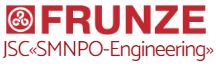 “SMNPO- ENGINEERING” JSCUkraine, 40009, Sumy,58, Gorkogo Str.,frunze.com.uaTel/fax +38 (0542) 777-829E-mail: sales@frunze.com.ua1.DesignationDesignationDesignation2.Design and operating conditionsMedium parametersIn tubesIn the shell2.1Pressure, MPa P op.                        Р des.2.2Operating temperature, 0С     outlet                                                inlet2.3Design temperature,  0С2.4The minimum allowable (negative) wall temperature of the vessel under pressure, 0С2.5The average air temperature of the coldest five-day period of the installation area, 0С, (shall be filled in for vessels installed in an open area or in an unheated room)2.6Working medium designation and percentage2.7Medium physical state (gas, steam, liquid)2.8Characteristics of the working medium: - harmfulness in accordance with GOST 12.1.007 (indicating the hazard class)- flammability according to GOST 12.1.004: "yes", "no"- explosion hazard according to GOST 12.1.011 (indicating the category and mixture group)3.The need to install parts for fastening the insulation "yes", "no" (cross out unnecessary)4.The need to test base metal and welded joints for intergranular corrosion: "yes", "no", if - yes, indicate the method according to GOST 6032__________(shall be filled in for vessels in which steels of the following grades are used 08Х18Н10Т, 12Х18Н10Т, 10Х17Н13М2Т)The need to test base metal and welded joints for intergranular corrosion: "yes", "no", if - yes, indicate the method according to GOST 6032__________(shall be filled in for vessels in which steels of the following grades are used 08Х18Н10Т, 12Х18Н10Т, 10Х17Н13М2Т)The need to test base metal and welded joints for intergranular corrosion: "yes", "no", if - yes, indicate the method according to GOST 6032__________(shall be filled in for vessels in which steels of the following grades are used 08Х18Н10Т, 12Х18Н10Т, 10Х17Н13М2Т)5.Specify: hinges “left”, “right”, “not required” (cross out unnecessary)(shall be filled in only for vessels with the distribution chamber diameter of 600-1200 mm)Specify: hinges “left”, “right”, “not required” (cross out unnecessary)(shall be filled in only for vessels with the distribution chamber diameter of 600-1200 mm)Specify: hinges “left”, “right”, “not required” (cross out unnecessary)(shall be filled in only for vessels with the distribution chamber diameter of 600-1200 mm)6.Heat exchangers are installed: "on a concrete base", "on a metal structure" (cross out unnecessary)Heat exchangers are installed: "on a concrete base", "on a metal structure" (cross out unnecessary)Heat exchangers are installed: "on a concrete base", "on a metal structure" (cross out unnecessary)“SMNPO- ENGINEERING” JSCUkraine, 40009, Sumy,58, Gorkogo Str.,frunze.com.uaTel/fax +38 (0542) 777-829E-mail: sales@frunze.com.ua1.Standard vessel designationStandard vessel designationStandard vessel designationStandard vessel designationStandard vessel designationStandard vessel designation2.Design and operating conditionsMedium parametersDesign and operating conditionsMedium parametersDesign and operating conditionsMedium parametersDesign and operating conditionsMedium parametersIn tubesIn the shell2.1Pressure, MPa P op.                        Р des.Pressure, MPa P op.                        Р des.Pressure, MPa P op.                        Р des.Pressure, MPa P op.                        Р des.2.2Operating temperature, 0С     outlet                                                inletOperating temperature, 0С     outlet                                                inletOperating temperature, 0С     outlet                                                inletOperating temperature, 0С     outlet                                                inlet2.3Design temperature,  0СDesign temperature,  0СDesign temperature,  0СDesign temperature,  0С2.4The minimum allowable (negative) wall temperature of the vessel under pressure, 0СThe minimum allowable (negative) wall temperature of the vessel under pressure, 0СThe minimum allowable (negative) wall temperature of the vessel under pressure, 0СThe minimum allowable (negative) wall temperature of the vessel under pressure, 0С2.5The average air temperature of the coldest five-day period of the installation area, 0С, (shall be filled in for vessels installed in an open area or in an unheated room)The average air temperature of the coldest five-day period of the installation area, 0С, (shall be filled in for vessels installed in an open area or in an unheated room)The average air temperature of the coldest five-day period of the installation area, 0С, (shall be filled in for vessels installed in an open area or in an unheated room)The average air temperature of the coldest five-day period of the installation area, 0С, (shall be filled in for vessels installed in an open area or in an unheated room)2.6Working medium designation and percentageWorking medium designation and percentageWorking medium designation and percentageWorking medium designation and percentage2.7Medium physical state (gas, steam, liquid)Medium physical state (gas, steam, liquid)Medium physical state (gas, steam, liquid)Medium physical state (gas, steam, liquid)2.8Characteristics of the working medium: - harmfulness in accordance with GOST 12.1.007 (indicating the hazard class)- flammability according to GOST 12.1.004: "yes", "no"- explosion hazard according to GOST 12.1.011 (indicating the category and mixture group) - corrosion cracking: "yes", "no", if yes, then testCharacteristics of the working medium: - harmfulness in accordance with GOST 12.1.007 (indicating the hazard class)- flammability according to GOST 12.1.004: "yes", "no"- explosion hazard according to GOST 12.1.011 (indicating the category and mixture group) - corrosion cracking: "yes", "no", if yes, then testCharacteristics of the working medium: - harmfulness in accordance with GOST 12.1.007 (indicating the hazard class)- flammability according to GOST 12.1.004: "yes", "no"- explosion hazard according to GOST 12.1.011 (indicating the category and mixture group) - corrosion cracking: "yes", "no", if yes, then testCharacteristics of the working medium: - harmfulness in accordance with GOST 12.1.007 (indicating the hazard class)- flammability according to GOST 12.1.004: "yes", "no"- explosion hazard according to GOST 12.1.011 (indicating the category and mixture group) - corrosion cracking: "yes", "no", if yes, then test3.The need to install parts for fastening the insulation "yes", "no" (cross out unnecessary)The need to install parts for fastening the insulation "yes", "no" (cross out unnecessary)The need to install parts for fastening the insulation "yes", "no" (cross out unnecessary)The need to install parts for fastening the insulation "yes", "no" (cross out unnecessary)4.The need to test base metal and welded joints for intergranular corrosion: "yes", "no", if - yes, indicate the method according to GOST 6032__________(shall be filled in for vessels in which steels of the following grades are used 08Х18Н10Т, 12Х18Н10Т, 10Х17Н13М2Т)The need to test base metal and welded joints for intergranular corrosion: "yes", "no", if - yes, indicate the method according to GOST 6032__________(shall be filled in for vessels in which steels of the following grades are used 08Х18Н10Т, 12Х18Н10Т, 10Х17Н13М2Т)The need to test base metal and welded joints for intergranular corrosion: "yes", "no", if - yes, indicate the method according to GOST 6032__________(shall be filled in for vessels in which steels of the following grades are used 08Х18Н10Т, 12Х18Н10Т, 10Х17Н13М2Т)The need to test base metal and welded joints for intergranular corrosion: "yes", "no", if - yes, indicate the method according to GOST 6032__________(shall be filled in for vessels in which steels of the following grades are used 08Х18Н10Т, 12Х18Н10Т, 10Х17Н13М2Т)The need to test base metal and welded joints for intergranular corrosion: "yes", "no", if - yes, indicate the method according to GOST 6032__________(shall be filled in for vessels in which steels of the following grades are used 08Х18Н10Т, 12Х18Н10Т, 10Х17Н13М2Т)The need to test base metal and welded joints for intergranular corrosion: "yes", "no", if - yes, indicate the method according to GOST 6032__________(shall be filled in for vessels in which steels of the following grades are used 08Х18Н10Т, 12Х18Н10Т, 10Х17Н13М2Т)5.Specify: hinges “left”, “right”, “not required” (cross out unnecessary)(shall be filled in only for vessels with the distribution chamber diameter of 600-1200 mm)Specify: hinges “left”, “right”, “not required” (cross out unnecessary)(shall be filled in only for vessels with the distribution chamber diameter of 600-1200 mm)Specify: hinges “left”, “right”, “not required” (cross out unnecessary)(shall be filled in only for vessels with the distribution chamber diameter of 600-1200 mm)Specify: hinges “left”, “right”, “not required” (cross out unnecessary)(shall be filled in only for vessels with the distribution chamber diameter of 600-1200 mm)Specify: hinges “left”, “right”, “not required” (cross out unnecessary)(shall be filled in only for vessels with the distribution chamber diameter of 600-1200 mm)Specify: hinges “left”, “right”, “not required” (cross out unnecessary)(shall be filled in only for vessels with the distribution chamber diameter of 600-1200 mm)6.Specify the type of pipe fastening in tube sheets: "expanding", "welding with expanding" (cross out unnecessary)___________________________________Specify the type of pipe fastening in tube sheets: "expanding", "welding with expanding" (cross out unnecessary)___________________________________Specify the type of pipe fastening in tube sheets: "expanding", "welding with expanding" (cross out unnecessary)___________________________________Specify the type of pipe fastening in tube sheets: "expanding", "welding with expanding" (cross out unnecessary)___________________________________Specify the type of pipe fastening in tube sheets: "expanding", "welding with expanding" (cross out unnecessary)___________________________________Specify the type of pipe fastening in tube sheets: "expanding", "welding with expanding" (cross out unnecessary)___________________________________7.Heat exchangers are installed: "on a concrete base", "on a metal structure" (cross out unnecessary)Heat exchangers are installed: "on a concrete base", "on a metal structure" (cross out unnecessary)Heat exchangers are installed: "on a concrete base", "on a metal structure" (cross out unnecessary)Heat exchangers are installed: "on a concrete base", "on a metal structure" (cross out unnecessary)Heat exchangers are installed: "on a concrete base", "on a metal structure" (cross out unnecessary)Heat exchangers are installed: "on a concrete base", "on a metal structure" (cross out unnecessary)8.NozzlesNozzlesFlanged taper designationNote:1. Nominal diameters are indicated if they are less than in these specifications.2. If the flanged taper designation is not indicated, mating flanges shall be installed on nozzles.Note:1. Nominal diameters are indicated if they are less than in these specifications.2. If the flanged taper designation is not indicated, mating flanges shall be installed on nozzles.Note:1. Nominal diameters are indicated if they are less than in these specifications.2. If the flanged taper designation is not indicated, mating flanges shall be installed on nozzles.8.IndexNominal diameterNote:1. Nominal diameters are indicated if they are less than in these specifications.2. If the flanged taper designation is not indicated, mating flanges shall be installed on nozzles.Note:1. Nominal diameters are indicated if they are less than in these specifications.2. If the flanged taper designation is not indicated, mating flanges shall be installed on nozzles.Note:1. Nominal diameters are indicated if they are less than in these specifications.2. If the flanged taper designation is not indicated, mating flanges shall be installed on nozzles.8.Note:1. Nominal diameters are indicated if they are less than in these specifications.2. If the flanged taper designation is not indicated, mating flanges shall be installed on nozzles.Note:1. Nominal diameters are indicated if they are less than in these specifications.2. If the flanged taper designation is not indicated, mating flanges shall be installed on nozzles.Note:1. Nominal diameters are indicated if they are less than in these specifications.2. If the flanged taper designation is not indicated, mating flanges shall be installed on nozzles.9. The content of the accepted differences from the prototype of the heat exchanger as per TU 3612-013-00220302-99The content of the accepted differences from the prototype of the heat exchanger as per TU 3612-013-00220302-99The content of the accepted differences from the prototype of the heat exchanger as per TU 3612-013-00220302-99The content of the accepted differences from the prototype of the heat exchanger as per TU 3612-013-00220302-99The content of the accepted differences from the prototype of the heat exchanger as per TU 3612-013-00220302-99The content of the accepted differences from the prototype of the heat exchanger as per TU 3612-013-00220302-9910.Accepted differences designationAccepted differences designationAccepted differences designationAccepted differences designationAccepted differences designationAccepted differences designation11.Order form for the heat exchanger as per TU 3612-013-00220302-99 with design changes provided for by these specifications is not subject to approval.Order form for the heat exchanger as per TU 3612-013-00220302-99 with design changes provided for by these specifications is not subject to approval.Order form for the heat exchanger as per TU 3612-013-00220302-99 with design changes provided for by these specifications is not subject to approval.Order form for the heat exchanger as per TU 3612-013-00220302-99 with design changes provided for by these specifications is not subject to approval.Order form for the heat exchanger as per TU 3612-013-00220302-99 with design changes provided for by these specifications is not subject to approval.Order form for the heat exchanger as per TU 3612-013-00220302-99 with design changes provided for by these specifications is not subject to approval.“SMNPO- ENGINEERING” JSCUkraine, 40009, Sumy,58, Gorkogo Str.,frunze.com.uaTel/fax +38 (0542) 777-829E-mail: sales@frunze.com.ua1.Tube bundle designationTube bundle designationTube bundle designation2.Design and operating conditionsMedium parametersIn tubesIn the shell2.1Pressure, MPa P op.                        Р des.2.2Operating temperature, 0С     outlet                                               inlet2.3Design temperature,  0С2.4The minimum allowable (negative) wall temperature of the vessel under pressure, 0С2.5The average air temperature of the coldest five-day period of the installation area, 0С, (shall be filled in for vessels installed in an open area or in an unheated room)2.6The boiling point of the working medium at a pressure of 907 MPa, 0С2.7Working medium designation and percentage2.8Medium physical state (gas, steam, liquid)2.9Characteristics of the working medium: - harmfulness in accordance with GOST 12.1.007 (indicating the hazard class)- flammability according to GOST 12.1.004: "yes", "no"- explosion hazard according to GOST 12.1.011 (indicating the category and mixture group) - corrosion cracking: "yes", "no", if yes, then test3. Gaskets material4.The need to install parts for fastening the insulation "yes", "no"(cross out unnecessary) (parts are installed for vessels with a shell diameter ≥500 mm)The need to install parts for fastening the insulation "yes", "no"(cross out unnecessary) (parts are installed for vessels with a shell diameter ≥500 mm)The need to install parts for fastening the insulation "yes", "no"(cross out unnecessary) (parts are installed for vessels with a shell diameter ≥500 mm)5.The need to test base metal and welded joints for intergranular corrosion: "yes", "no", if - yes, indicate the method according to GOST 6032__________(shall be filled in for vessels in which steels of the following grades are used 08Х18Н10Т, 12Х18Н10Т, 10Х17Н13М2Т, 08Х22Н6Т)The need to test base metal and welded joints for intergranular corrosion: "yes", "no", if - yes, indicate the method according to GOST 6032__________(shall be filled in for vessels in which steels of the following grades are used 08Х18Н10Т, 12Х18Н10Т, 10Х17Н13М2Т, 08Х22Н6Т)The need to test base metal and welded joints for intergranular corrosion: "yes", "no", if - yes, indicate the method according to GOST 6032__________(shall be filled in for vessels in which steels of the following grades are used 08Х18Н10Т, 12Х18Н10Т, 10Х17Н13М2Т, 08Х22Н6Т)6.Specify: hinges “left”, “right”, “not required” (cross out unnecessary)(hinges are installed on horizontal vessels with a diameter of 400-800 mm at Pnom≤6.3 MPa, with a diameter of 1400 mm at PN≤2.5 MPa)Specify: hinges “left”, “right”, “not required” (cross out unnecessary)(hinges are installed on horizontal vessels with a diameter of 400-800 mm at Pnom≤6.3 MPa, with a diameter of 1400 mm at PN≤2.5 MPa)Specify: hinges “left”, “right”, “not required” (cross out unnecessary)(hinges are installed on horizontal vessels with a diameter of 400-800 mm at Pnom≤6.3 MPa, with a diameter of 1400 mm at PN≤2.5 MPa)7.Horizontal heat exchangers are installed: "on a concrete base", "on a metal structure" (cross out unnecessary)Horizontal heat exchangers are installed: "on a concrete base", "on a metal structure" (cross out unnecessary)Horizontal heat exchangers are installed: "on a concrete base", "on a metal structure" (cross out unnecessary)8.Specify the type of pipe fastening in tube sheets: "expanding", "welding with expanding" (cross out unnecessary)___________________________________Specify the type of pipe fastening in tube sheets: "expanding", "welding with expanding" (cross out unnecessary)___________________________________Specify the type of pipe fastening in tube sheets: "expanding", "welding with expanding" (cross out unnecessary)___________________________________9.Seamless pipes "yes", "no" (cross out unnecessary)Seamless pipes "yes", "no" (cross out unnecessary)Seamless pipes "yes", "no" (cross out unnecessary)10.Diagram of the vessel with the reference dimensions of nozzles and supports (given for the vessel in which there are differences from these specifications)NozzlesNote:       1. The vessel diagram shall be given in the form in which it is presented in these TU.Dimensions shall be indicated if they differ from the dimensions given in these TU.Nozzles nominal diameters shall be indicated if they are less than in these TU.Diagram of the vessel with the reference dimensions of nozzles and supports (given for the vessel in which there are differences from these specifications)NozzlesNote:       1. The vessel diagram shall be given in the form in which it is presented in these TU.Dimensions shall be indicated if they differ from the dimensions given in these TU.Nozzles nominal diameters shall be indicated if they are less than in these TU.Diagram of the vessel with the reference dimensions of nozzles and supports (given for the vessel in which there are differences from these specifications)NozzlesNote:       1. The vessel diagram shall be given in the form in which it is presented in these TU.Dimensions shall be indicated if they differ from the dimensions given in these TU.Nozzles nominal diameters shall be indicated if they are less than in these TU.11.The content of the accepted differences from the prototype of the heat exchanger (differences listed in these technical specifications are allowed).The content of the accepted differences from the prototype of the heat exchanger (differences listed in these technical specifications are allowed).The content of the accepted differences from the prototype of the heat exchanger (differences listed in these technical specifications are allowed).“SMNPO- ENGINEERING” JSCUkraine, 40009, Sumy,58, Gorkogo Str.,frunze.com.uaTel/fax +38 (0542) 777-829E-mail: sales@frunze.com.ua2.Design and operating conditionsMedium parametersIn tubesIn the shell2.1Pressure, MPa   Р op.                             2.1Р des.2.2Operating temperature, 0С                                                    2.2Inlet2.2Outlet2.3Shell and tubes walls temperature, 0С2.4Design temperature,  0С2.5The minimum allowable (negative) wall temperature of the vessel under pressure, 0С2.6The average air temperature of the coldest five-day period of the installation area, 0С, (shall be filled in for vessels installed in an open area or in an unheated room)2.7The boiling point of the working medium at a pressure of 0,07 МPа, 0С2.8Working medium designation and percentage2.9Medium physical state (gas, steam, liquid)2.10Characteristics of the working medium: harmfulness in accordance with GOST 12.1.007 (indicating the hazard class)2.10flammability according to GOST 12.1.004: "yes", "no"2.10explosion hazard according to GOST 12.1.011 (indicating the category and mixture group)2.10corrosion cracking: "yes", "no", if yes, then test3.Gaskets materialNozzle No. As per the diagramNozzles serviceNozzles nominal diameter, mmNominal pressure, MPa“SMNPO- ENGINEERING” JSCUkraine, 40009, Sumy,58, Gorkogo Str.,frunze.com.uaTel/fax +38 (0542) 777-829E-mail: sales@frunze.com.ua1.1.	Designation _________________________________________________________1.	Designation _________________________________________________________1.	Designation _________________________________________________________2.Design and operating conditionsMedium parametersIn tubesIn the shell2.1.Pressure, MPa   Р op.2.1.Р des.2.2.Operating temperature, 0С                                             inlet2.2.                                         outlet2.3.Shell and tubes walls temperature,  0С(shall be filled in only for vessels of ИНТ, ИКТ type (ИНТ- thermosiphon evaporator with fixed tube sheets, ИКТ- thermosiphon evaporator with fixed tube sheets and a temperature compensator on the shell)2.3.Design temperature, 0С2.4.The minimum allowable (negative) wall temperature of the vessel under pressure, 0С2.5.The average air temperature of the coldest five-day period of the installation area, 0С, (shall be filled in for vessels installed in an open area or in an unheated room)2.6.The boiling point of the working medium at a pressure of 0,07 МPа, 0С2.7.Working medium designation and percentage2.8.Medium physical state (gas, steam, liquid)2.9.Characteristics of the working medium: harmfulness in accordance with GOST 12.1.007 (indicating the hazard class)2.9.flammability according to GOST 12.1.004: "yes", "no"2.9.explosion hazard according to GOST 12.1.011 (indicating the category and mixture group)2.9.corrosion cracking: "yes", "no", if yes, then test3.Gaskets material4.The need to install parts for fastening the insulation "yes", "no" (ненужное зачеркнуть)(parts are installed for vessels with a shell diameter >500 mm)5.The need to test base metal and welded joints for intergranular corrosion:"yes", "no", if - yes, indicate the method according to GOST 6032(shall be filled in for vessels in which steels of the following grades are used 08Х18Н10Т, 12Х18Н10Т, 10Х17Н13М2Т, 08Х22Н6Т)6.Specify: hinges “left”, “right”, “not required” (cross out unnecessary)(shall be filled in only for vessels with the distribution chamber diameter of 600-1200 mm)Specify: hinges “left”, “right”, “not required” (cross out unnecessary)(shall be filled in only for vessels with the distribution chamber diameter of 600-1200 mm)Specify: hinges “left”, “right”, “not required” (cross out unnecessary)(shall be filled in only for vessels with the distribution chamber diameter of 600-1200 mm)Nozzle No. As per the diagramNozzles serviceNozzles nominal diameter, mmNominal pressure, MPa